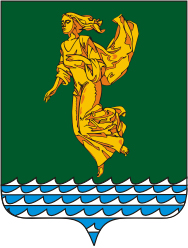 Руководствуясь статьей 28 Федерального закона от 06 октября 2003 года № 131-ФЗ «Об общих принципах организации местного самоуправления в Российской Федерации», Уставом Ангарского городского округа, в соответствии с  Положением о публичных слушаниях в Ангарском городском округе, утвержденным решением Думы Ангарского городского муниципального образования от 30 апреля 2015 года № 02-01/01рД, принимая во внимание Указ Губернатора Иркутской области от 12 октября 2020 года № 279-уг «О режиме функционирования повышенной готовности для территориальной подсистемы Иркутской области единой государственной системы предупреждения и ликвидации чрезвычайных ситуаций», Дума Ангарского городского округаРЕШИЛА:Назначить и провести публичные слушания по проекту решения Думы Ангарского городского округа «О внесении изменений и дополнений в Устав Ангарского городского округа» 25 ноября 2021 года, начало в 16 часов 00 минут по адресу: Иркутская область, город Ангарск, 63 квартал (площадь Ленина), дом 2, зал заседаний администрации Ангарского городского округа.Поручить постоянной комиссии Думы Ангарского городского округа по регламенту, депутатской этике и местному самоуправлению организовать подготовку и проведение публичных слушаний по проекту решения Думы Ангарского городского округа «О внесении изменений и дополнений в Устав Ангарского городского округа» (далее – публичные слушания).  При проведении публичных слушаний участникам и организаторам публичных слушаний во избежание распространения новой коронавирусной инфекции (COVID-19) соблюдать требования  Указа Губернатора Иркутской области от 12 октября 2020 года № 279-уг «О режиме функционирования повышенной готовности для территориальной подсистемы Иркутской области единой государственной системы предупреждения и ликвидации чрезвычайных ситуаций», в том числе исполнять условие обязательного ношения участниками и организаторами публичных слушаний медицинских или гигиенических масок и соблюдать требования социального дистанцирования (1,5 метра).Опубликовать настоящее решение и проект решения Думы Ангарского городского округа «О внесении изменений и дополнений в Устав Ангарского городского округа» (приложение № 1 к настоящему решению) в газете «Ангарские ведомости» и разместить в информационно-телекоммуникационной сети «Интернет» на официальном сайте Думы Ангарского городского округа.Настоящее решение вступает в силу со дня его подписания.Председатель Думы	Ангарского городского округа                                                                А.А. ГородскойПриложение № 1 к решению Думы Ангарского городского округаот  28.10.2021№ 113-19/02рД«ПРОЕКТВ целях приведения Устава Ангарского городского округа  в соответствие со статьями 131, 132 Конституции Российской Федерации, Федеральным законом от 06.10.2003 года № 131-ФЗ «Об общих принципах организации местного самоуправления в Российской Федерации»,  на основании Федерального закона от 30.04.2021 года № 116-ФЗ «О внесении изменений в отдельные законодательные акты Российской Федерации», Федерального закона от 11.06.2021 года № 170-ФЗ «О внесении изменений в отдельные законодательные акты Российской Федерации в связи с принятием Федерального закона «О государственном контроле (надзоре) и муниципальном контроле в Российской Федерации», Федерального закона от 01.07.2021 года № 289-ФЗ «О внесении изменений в статью 28 Федерального закона «Об общих принципах организации местного самоуправления в Российской Федерации», Федерального закона от 01.07.2021 года № 255-ФЗ «О внесении изменений в Федеральный закон «Об общих принципах организации и деятельности контрольно-счетных органов субъектов Российской Федерации и муниципальных образований» и отдельные законодательные акты Российской Федерации», Федерального закона от 02.07.2021 года № 304-ФЗ «О внесении изменений в Лесной кодекс Российской Федерации и статьи 14 и 16 Федерального закона «Об общих принципах организации местного самоуправления в Российской Федерации», руководствуясь Уставом Ангарского городского округа, Дума Ангарского городского округаРЕШИЛА:Внести в Устав Ангарского городского округа, принятый решением Думы Ангарского городского муниципального образования от 02.06.2015 года № 26-04/01рД (в редакции решений Думы Ангарского городского округа от 28.10.2015 года № 116-08/01рД, от 05.07.2016 года № 199-20/01рД, от 28.12.2016 года № 262-28/01рД, от 28.06.2017 года № 310-37/01рД, от 29.11.2017 года № 349-43/01рД, от 25.04.2018 года  № 387-49/01рД, от 24.10.2018 года № 439-57/01рД, от 27.11.2018 года № 440-58/01рД, от 24.04.2019 года № 482-65/01рД, от 29.01.2020 года № 558-78/01рД, от 29.04.2020 года № 579-82/01рД, от 22.12.2020 года № 30-06/02рД, от 26.05.2021 года № 74-14/02рД), далее –  Устав, следующие изменения и дополнения:1) статью 8 Устава дополнить частью 5 следующего содержания:«5. Органы государственной власти могут участвовать в формировании органов местного самоуправления, назначении на должность и освобождении от должности должностных лиц местного самоуправления в порядке и случаях, установленных федеральным законом.»;2) в части 1 статьи 11 Устава:а) в пункте 2 слово «установление» заменить словом «введение»;б) пункт 4.1 изложить в следующей редакции:«4.1) осуществление муниципального контроля за исполнением единой теплоснабжающей организацией обязательств по строительству, реконструкции и (или) модернизации объектов теплоснабжения;»;в) в пункте 5 слова «за сохранностью автомобильных дорог местного значения» заменить словами «на автомобильном транспорте, городском наземном электрическом транспорте и в дорожном хозяйстве»;г) в пункте 28 слова «осуществление контроля за их соблюдением» заменить словами «осуществление муниципального контроля в сфере благоустройства, предметом которого является соблюдение правил благоустройства территории Ангарского городского округа, в том числе требований к обеспечению доступности для инвалидов объектов социальной, инженерной и транспортной инфраструктур и предоставляемых услуг (при осуществлении муниципального контроля в сфере благоустройства может выдаваться предписание об устранении выявленных нарушений обязательных требований, выявленных в ходе наблюдения за соблюдением обязательных требований (мониторинга безопасности)»;д) в пункте 34 слова «использования и охраны» заменить словами «охраны и использования»;е) дополнить пунктами 46 и 47 следующего содержания:«46) принятие решений о создании, об упразднении лесничеств, создаваемых в их составе участковых лесничеств, расположенных на землях населенных пунктов Ангарского городского округа, установлении и изменении их границ, а также осуществление разработки и утверждения лесохозяйственных регламентов лесничеств, расположенных на землях населенных пунктов Ангарского городского округа;47) осуществление мероприятий по лесоустройству в отношении лесов, расположенных на землях населенных пунктов Ангарского городского округа.»;3) в статье 14 Устава:а) часть 2 изложить в следующей редакции: «2. Организация и осуществление видов муниципального контроля регулируются Федеральным законом от 31.07.2020 года № 248-ФЗ «О государственном контроле (надзоре) и муниципальном контроле в Российской Федерации».»;б) дополнить частью 3 следующего содержания:«3. Порядок организации и осуществления муниципального контроля устанавливается положением о виде муниципального контроля, утверждаемым решением Думы Ангарского городского округа.»; 4) части 4 и 5 статьи 23 Устава изложить в следующей редакции:«4. Порядок организации и проведения публичных слушаний определяется решением Думы Ангарского городского округа и должен предусматривать заблаговременное оповещение жителей Ангарского городского округа  о времени и месте проведения публичных слушаний, заблаговременное ознакомление с проектом муниципального правового акта Ангарского городского округа, в том числе посредством его размещения на официальном сайте органа местного самоуправления Ангарского городского округа в информационно-телекоммуникационной сети «Интернет» или в случае, если орган местного самоуправления Ангарского городского округа не имеет возможности размещать информацию о своей деятельности в информационно-телекоммуникационной сети «Интернет», на официальном сайте Иркутской области или Ангарского городского округа с учетом положений Федерального закона от 09.02.2009 года № 8-ФЗ «Об обеспечении доступа к информации о деятельности государственных органов и органов местного самоуправления» (далее в настоящей статье - официальный сайт), возможность представления жителями Ангарского городского округа своих замечаний и предложений по вынесенному на обсуждение проекту муниципального правового акта Ангарского городского округа, в том числе посредством официального сайта, другие меры, обеспечивающие участие в публичных слушаниях жителей Ангарского городского округа, опубликование результатов публичных слушаний, включая мотивированное обоснование принятых решений, в том числе посредством их размещения на официальном сайте.5. По проектам генеральных планов, проектам правил землепользования и застройки, проектам планировки территории, проектам межевания территории, проектам правил благоустройства территорий, проектам, предусматривающим внесение изменений в один из указанных утвержденных документов, проектам решений о предоставлении разрешения на условно разрешенный вид использования земельного участка или объекта капитального строительства, проектам решений о предоставлении разрешения на отклонение от предельных параметров разрешенного строительства, реконструкции объектов капитального строительства, вопросам изменения одного вида разрешенного использования земельных участков и объектов капитального строительства на другой вид такого использования при отсутствии утвержденных правил землепользования и застройки проводятся публичные слушания или общественные обсуждения в соответствии с законодательством о градостроительной деятельности.»;5) в пункте 3 части 1 статьи 28 Устава слово «установление» заменить словом «введение»;6) пункт 7 части 13 статьи 34 Устава изложить в следующей редакции:«7) прекращения гражданства Российской Федерации либо гражданства иностранного государства - участника международного договора Российской Федерации, в соответствии с которым иностранный гражданин имеет право быть избранным в органы местного самоуправления, наличия гражданства (подданства) иностранного государства либо вида на жительство или иного документа, подтверждающего право на постоянное проживание на территории иностранного государства гражданина Российской Федерации либо иностранного гражданина, имеющего право на основании международного договора Российской Федерации быть избранным в органы местного самоуправления, если иное не предусмотрено международным договором Российской Федерации;»;7) пункт 9 части 1 статьи 40 Устава изложить в следующей редакции:«9) прекращения гражданства Российской Федерации либо гражданства иностранного государства - участника международного договора Российской Федерации, в соответствии с которым иностранный гражданин имеет право быть избранным в органы местного самоуправления, наличия гражданства (подданства) иностранного государства либо вида на жительство или иного документа, подтверждающего право на постоянное проживание на территории иностранного государства гражданина Российской Федерации либо иностранного гражданина, имеющего право на основании международного договора Российской Федерации быть избранным в органы местного самоуправления, если иное не предусмотрено международным договором Российской Федерации;»;8) пункт 16 части 5 статьи 41 изложить в следующей редакции: «16) осуществление муниципального контроля в соответствии с Федеральным законом от 31.07.2020 года № 248-ФЗ «О государственном контроле (надзоре) и муниципальном контроле в Российской Федерации», положением о виде муниципального контроля, утверждаемым решением Думы Ангарского городского округа;»; 9) в статье 45 Устава: а) часть 4 изложить в следующей редакции:«4. Должности председателя, аудиторов Контрольно-счетной палаты Ангарского городского округа относятся к муниципальным должностям. 	Должности инспекторов Контрольно-счетной палаты Ангарского городского округа относятся к должностям муниципальной службы.»;б) часть 5 дополнить словами «по представлению председателя Контрольно-счетной палаты Ангарского городского округа с учетом необходимости выполнения возложенных законодательством полномочий, обеспечения организационной и функциональной независимости Контрольно-счетной палаты Ангарского городского округа»;в) часть 7 изложить в следующей редакции:«7. Срок полномочий председателя и аудиторов Контрольно-счетной палаты Ангарского городского округа составляет 5 лет.»;10) статью 48 Устава дополнить частями 7, 8 следующего содержания:	«7. Проекты муниципальных нормативных правовых актов, устанавливающие новые или изменяющие ранее предусмотренные муниципальными нормативными правовыми актами обязательные требования для субъектов предпринимательской и иной экономической деятельности, обязанности для субъектов инвестиционной деятельности, подлежат оценке регулирующего воздействия, проводимой администрацией Ангарского городского округа, в порядке, установленном муниципальным нормативным правовым актом администрации Ангарского городского округа в соответствии с законом Иркутской области, за исключением:1) проектов нормативных правовых актов Думы Ангарского городского округа, вводящих, изменяющих, приостанавливающих, отменяющих местные налоги и сборы;2) проектов нормативных правовых актов Думы Ангарского городского округа, регулирующих бюджетные правоотношения;3) проектов нормативных правовых актов, разработанных в целях ликвидации чрезвычайных ситуаций природного и техногенного характера на период действия режимов чрезвычайных ситуаций. 8. Оценка регулирующего воздействия проектов муниципальных нормативных правовых актов проводится в целях выявления положений, вводящих избыточные обязанности, запреты и ограничения для субъектов предпринимательской и иной экономической деятельности или способствующих их введению, а также положений, способствующих возникновению необоснованных расходов субъектов предпринимательской и иной экономической деятельности и местного бюджета.»;11) в части 4 статьи 51 Устава слово «установление» заменить словом «введение».2. Поручить мэру Ангарского городского округа обеспечить в установленном порядке государственную регистрацию настоящего решения в Управлении Министерства юстиции Российской Федерации по Иркутской области.3. Настоящее решение вступает в силу после его официального опубликования в газете «Ангарские ведомости» после государственной регистрации изменений и дополнений в Устав Ангарского городского округа, за исключением положений, для которых пунктом 4 настоящего решения установлен иной срок вступления их в силу.4. Подподпункт «е» подпункта 2 пункта 1 настоящего решения вступает в силу с 01.01.2022 года, но не ранее официального опубликования в газете «Ангарские ведомости» после государственной регистрации изменений и дополнений в Устав Ангарского городского округа.5. Настоящее решение опубликовать в газете «Ангарские ведомости» после государственной регистрации настоящего решения в Управлении Министерства юстиции Российской Федерации по Иркутской области.Председатель Думы	Ангарского городского округа                                                                      А.А. ГородскойМэр Ангарского городского округа                                                                 С.А. Петров».Председатель Думы	Ангарского городского округа                                                                      А.А. ГородскойСОГЛАСОВАНО:Антикоррупционная экспертиза  настоящего проекта решения Думы АГО проведена ___________________________________________________________________________ (Ф.И.О., должность)________________________________________________________________________________________. Коррупциогенные факторы _________________________________(дата проведения) 									       (не выявлены (выявлены)ПодписьИркутская областьДУМА Ангарского городского округа второго созыва 2020-2025 гг.РЕШЕНИЕ28.10.2021                                                                                                             № 113-19/02рД ⌐                                                                  ¬О назначении публичных слушаний по проекту решения Думы Ангарского городского округа «О внесении изменений и дополнений в Устав Ангарского городского округа» и опубликовании проекта решения Думы Ангарского городского округа «О внесении изменений и дополнений в Устав Ангарского городского округа»Иркутская областьДУМА Ангарского городского округа второго созыва 2020-2025 гг.РЕШЕНИЕ________________                                                                                   №_______________⌐   	¬О внесении изменений и дополнений в Устав Ангарского городского округа                                                               Первый заместитель мэра Ангарского городского округа                  М.Э. ГоловковПредседатель комитета по правовой и кадровой политике администрации Ангарского городского округа Н.А. КомисароваНачальник юридического отдела аппарата Думы Ангарского городского округаК.Г. ХарьковскаяНеобходимость проведения процедуры ОРВ (подлежит / не подлежит)Комитет по правовой и кадровой политикеКомитет по правовой и кадровой политикеКомитет по правовой и кадровой политикеКомитет по правовой и кадровой политикеНеобходимость проведения процедуры ОРВ (подлежит / не подлежит)ДолжностьПодписьИнициалы, фамилияДатаРезультат проведения процедуры ОРВ(пройдена / не пройдена)Отдел по стратегическому развитию территорииОтдел по стратегическому развитию территорииОтдел по стратегическому развитию территорииОтдел по стратегическому развитию территорииРезультат проведения процедуры ОРВ(пройдена / не пройдена)ДолжностьПодписьИнициалы, фамилияДата